Газовый генератор резервного электроснабжения с воздушным охлаждением.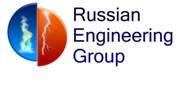 Модель REG HG5500(SE) (4,4 кВт).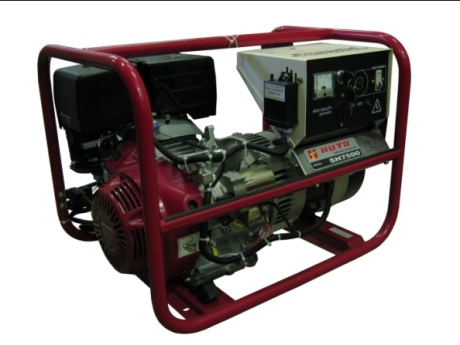 оригинальный двигатель HONDA GX390 (Япония);современный синхронный генератор бесщёточного типа ( Италия);ручной старти электрический старт (аккумулятор в комплекте);увеличенный срок эксплуатации;выбор топлива – метан/пропан-бутан/биогаз;датчик уровня масла с автоматической остановкой двигателя; разрешается установка внутри помещений (с соблюдением технических условий);уникальная система смесеобразования;надежная, мощная мини электростанция, идеально подходит для использования в загородных домах, стройплощадках и других объектах в качестве резервного источника питания.СпецификацияГенераторHG5500(SE)МЕТАН. Номинальная мощность/Максимальная мощность3,7 кВт/4,0 кВтПРОПАН. Номинальная мощность/Максимальная мощность4,0 кВт/4,4 кВтКоэффициент мощности (cosф)1Частота тока50 ГцНоминальное выходное напряжение220 ВФаза1Сила тока22,7 АВыход постоянного токанетАвтоматический регулятор напряженияестьЗащита от перегрузкиестьВес 73 кгГабаритные размеры, мм680х510х510ДвигательМодельHONDA GX390Объем двигателя389 см3Количество цилиндров1Мощность двигателя13,0 л.с./9,5 квтЧастота вращения3000 об./мин.Объем масляной системы1,1 л.Потребление топлива при максимальной нагрузке0,30 кг/кВт.ч. (пропан) / 0,40 м3/кВт.ч. (метан)Уровень шума73 дБ